报名热线：15505297909（微信同号）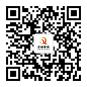 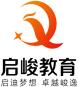 附件32022年江苏省江阴中等专业学校公开招聘教师资格复审须提供材料要求资格复审时考生需要提交以下材料及有关证件原件和复印件各1份交资格审核工作人员审核：报名信息表（请考生自行登录江阴市人事考试报名系统http://rsksbm.jyrlzy.com:8000/，在“查看审核结果”一栏打印报名信息表）。②在有效期内的第二代身份证。③学历证书、学位证书、教师资格证书等。非应届普通高校全日制毕业生应提供与报考岗位要求相符合的学历证书、学位证书、教师资格证书（报名时尚未取得的可暂不提供，考生必须在2023年7月底前取得相应的教师资格）； 2022年应届全日制普通高校毕业生须出具毕业生就业推荐表原件。获得国外大学学历和学位的，须经国家教育部留学服务中心认证（截止时间2021年12月29日）。④户籍（提供户口簿或现户口所在地派出所出具的户籍证明。研究生学历、2022年应届本科毕业生不需提供）。⑤承诺书（附件4，必须由本人亲笔签名）。⑥奖学金证明、任职证书（证明）和各类获奖证书原件及复印件。⑦岗位要求的其他材料。以上材料请考生提前准备好，复印件请考生按序装订，资格复审时交招聘组织方保存，原件查验结束后当场返还考生。